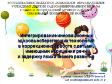 Дошкольный возраст является решающим этапом в формировании фундамента физического и психического здоровья ребенка. В этот период идет интенсивное развитие органов и становление функциональных систем организма.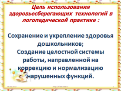 Наметившаяся в последние годы устойчивая тенденция ухудшения здоровья дошкольников, увеличение количества детей с нарушениями психического и речевого развития, диктует необходимость поиска механизмов, позволяющих изменить эту ситуацию. Забота о здоровье детей - приоритетное направление работы нашего детского сада.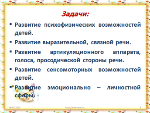 В отличие от обычно развивающихся дошкольников для детей с задержкой психоречевого развития, характерно отставание темпов речевого и познавательного развития, мелкой моторики и эмоционально-волевой сферы. В большинстве случаев такие дети  имеют органическое поражение центральной нервной системы и поэтому не могут  самостоятельно овладеть речью, различными видами детской деятельности и социальными нормами поведения. Традиционные методы работы с такими детьми чаще всего малоэффективны, поэтому я использую инновационные игровые здоровьесберегающие технологии и интеграцию их в логопедические  занятия. 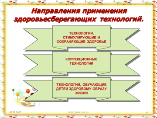 Использование здоровьесберегающих технологий в деятельности логопеда становятся перспективным средством коррекционно-развивающей работы с детьми, имеющими нарушения речи. Эти методы работы принадлежат к числу эффективных средств коррекции, все чаще применяемых в специальной педагогике и помогающих достижению максимально возможных успехов в преодолении не только речевых трудностей, но и общего оздоровления детей дошкольного возраста. На фоне комплексной логопедической помощи здоровьесберегающие технологии, не требуя особых усилий, оптимизируют процесс коррекции речи детей-логопатов и способствуют оздоровлению всего организма ребенка.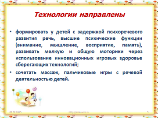 В своей работе я активно пользуюсь технологиями, способствующими предотвращению состояний переутомления, гиподинамии и других дезадаптационных состояний, например, такими как динамические паузы,  пальчиковая,  дыхательная гимнастики,  гимнастика для глаз, подвижные игры, релаксация.Мною также используются коррекционные технологии, такие как артикуляционная гимнастика,  психогимнастика, музыкотерапия. Я применяю разные виды массажа и самомассажа, активный отдых – это технологии обучения здоровому образу жизни. Остановлюсь на некоторых из них подробнее.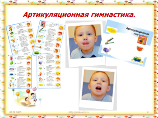 Применяемая мною артикуляционная гимнастика, улучшает кровоснабжение,  иннервацию, т.е. нервную проводимость, подвижность, уменьшает спастичность (напряжённость) артикуляционных органов, укрепляет мышечную систему языка, губ, щёк.    Посредством неё я добиваюсь выработки правильных, полноценных движений и определённых положений артикуляционных органов, необходимых для правильного произношения звуков, и объединение простых движений в сложные.В артикуляционную гимнастику включаю  упражнения как для тренировки  подвижности и переключаемости органов, отработки определённых положений губ, языка, так и для каждого звука той или иной группы. Упражнения подбираю  целенаправленно: важно не их количество, а подбор с учётом конкретного имеющегося нарушения у ребёнка. Эти упражнения я объединяю  в комплексы. Каждый комплекс готовит определённые движения и положения губ, языка, вырабатывает правильную воздушную струю, то есть всё то, что необходимо для образования звука. Все это использую в комплексе с  мультимедийными презентациями, которые в игровой форме учат детей правильному укладу органов артикуляции.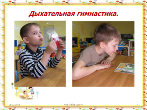 Неотъемлемой частью моих занятий стала дыхательная гимнастика, способствующая развитию и укреплению грудной клетки. Упражнения дыхательной гимнастики направлены на закрепление навыков диафрагмально – речевого дыхания, т.к. оно считается наиболее правильным типом дыхания. Именно эту форму работы я использую как часть всех моих индивидуальных, подгрупповых и фронтальных занятий. С детьми веду работу над развитием силы, плавности, длительности выдоха, используя красочные, самостоятельно изготовленные пособия, ведь кроме оздоровительного значения, выработка правильного дыхания необходима для дальнейшей работы по коррекции звукопроизношения. 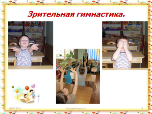  Регулярно, по 3-5 минут, для улучшения циркуляции крови и внутриглазной жидкости глаз, укрепления мышц глаз, улучшения аккомодации (это способность глаза человека к хорошему качеству зрения на разных расстояниях), провожу зрительную гимнастику.Гимнастику сопровождаю словесными указаниями, стихами, потешками. При подборе электронной гимнастики для глаз учитываю возраст, состояние зрения и быстроту реакции ребенка, т.к. дети во время проведения зрительной гимнастики не должны уставать. Слежу за напряжением глаз, и после гимнастики практикую расслабляющие упражнения.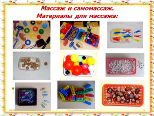 Учёные доказали, что развитие мелкой моторики  напрямую связано с развитием речи, внимания, памяти,  она способствует интеллектуальному развитию детей. Все дело в головном мозге человека, а точнее в центрах, отвечающих за движения пальцев рук и речь. Данные центры расположены очень близко друг к другу. Таким образом, массируя пальцы и развивая мелкую моторику, мы  стимулируем, активизируем соответствующие отделы мозга, отвечающие за речь и мышление.    Шарики Су-Джок, пружинки, бельевые прищепки, каштаны, грецкие орехи, горох, фасоль, рис, гречка, веточки ёлок, сосновые, еловые, шишки, мелкие предметы, различные массажёры, эспандеры, щётки, мочалки, скрепки,  мячи разных размеров, шестигранные карандаши, бумага, коврики «Травка» и т.д. Все эти материалы я активно использую на занятиях с детьми.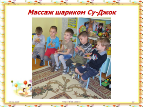 Например: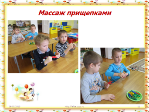 Или: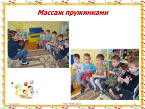 Так же: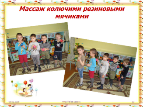 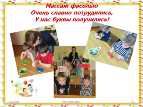 Очень часто применяю интеграцию массажа фасолью на занятиях по подготовке к обучению грамоте. Массаж фасолью проводится, как правило, после основной части занятия (непосредственно после знакомства с буквой). Предварительно провожу вместе с детьми массаж фасолью, затем дети выкладывают на «пластилиновой карточке», букву, которую изучили.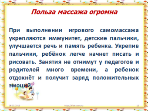 Из моего опыта работы по  интеграции здоровьесберегающих технологий, я сделала выводы, что у выпускников группы компенсирующей направленности значительно повысился уровень сформированности артикуляционной, мелкой и общей моторики, звукопроизношения, фонематического слуха и восприятия, навыков звуко – слогового анализа и синтеза. Уточнена и активизирована лексика, развиты связная речь,  коммуникативные способности, отсутствует барьер общения. Мой опыт работы показывает, что прививать интерес к учебной мотивации лучше на игровом, занимательном, обучающем материале.